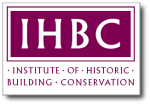 IHBC Northern Ireland BranchAnnual General Meeting9th November 2016 at 9.15amLarchfield Estate, Bailliesmills Road, Lisburn BT27 6XJNoteAction1.0AttendanceIHBC Chair:  James CairdAndrew McClelland, Ken Moore, Philippa Martin, Des Cairns, Jill Kerry.2.0ApologiesColin Hatrick, Delia Graham, Peter Robinson, Roger Perrott, Conor Sandford, Sarah McNamee3.0Minutes of previous AGMThe minutes of the previous AGM held at Hillsborough Castle on 10th November 2015 were agreed.4.0Chair's ReportAndrew McClelland welcomed everyone to this year's AGM. He began his report by asking how do we measure success? Is this simply the number of members/new members? In that case our success is slightly disappointing – 35 in NI (14 Full and 21 Affiliate) and 7 in RoI. Perhaps by considering the number of organised events? Then, this Branch has been pretty successful. This event for a start, when we’ve teamed up with the Lagan Navigation Trust and the Heritage Trust Network; 'The restoration will be digitized' in May at the Crescent Arts Centre in May  with approx. 29 attendees; the Affiliates seminar in April at the MAC when there were  approx. 21 attendees. What about Consultation responses? Again, fairly successful: the response to the Historic Environment Fund; Ecclesiastical Exemption; and the draft Programme for Government.Attendance at other meetings events? As Chair, I attended the IHBC Council+ in Derby in May with Jill and with another meeting schedule for London on 6th December. Also the IHBC Annual School in Worcester in June; the Historic Environment Stakeholder Group meetings in June and October and other meetings with UAHS and others over Heritage Angel Awards.Added together, the above required a significant amount of time, energy and expertise, achieved with little resources and the involvement of a small number of volunteers with IHBC staff input where applicableVisibility of the organization is significantly enhanced in Northern Ireland context but we now need to ensure this translates into a new and active membershipNext few years will be very challenging given that the Annual School is due to take place in Belfast in 2018 – we need more people to step up and help!Philippa congratulated Andrew on the seminar in may saying it was one of the most up to date in terms of content and the best heritage seminar she has attended in some time.5.0Treasurer's ReportKen reported on the current state of the Branch's finances. Bank balance as at 1st October 2015 £1,156.00.Balance as at 30th September 2016 £388.87Events brought in £1001.23 but cost £1, 545.80. The Branch had additional expenditure including a donation in memory of Laurence Manogue; donations to Lagan Canal Trust and Hearth and the purchase of a banner sign. Bank charges came to £78,56. We received funds of £1250.00 from IHBC.Ken reported an email from Carla giving details of a rise in the draw down amount for Braches. We have asked for this to date. 6.0Election of Branch OfficersElection of Branch Officers confirmed as:Chair:   Andrew McClelland  Secretary:  tbcBranch Representative:  Jill Kerry  Treasurer:  Ken Moore Membership secretary:  Colin Hatrick  Additional Branch Officers: Philippa Martin, Peter Robinson. Des Cairns was welcomed on the Committee. Thanks were given to Delia Graham and Roger Perrot who were standing down from the committee. James proposed all appointments as a block, Des seconded.7.0AOBIt was felt that the Branch had a big problem with membership and that the application to move from Affiliate to Full member was cumbersome compared to other professional bodies. It was generally felt that there was difficulty getting time to complete the necessary information.At present the Branch had 14 Full members and 21 Affiliates.Another problem was that HLF did not recognise IHBC full membership as a qualification for their consultants so architects tended to go for RIBA or AABC accreditation rather than IHBC. If IHBC was recognised then perhaps more architects would go the IHBC route. James gave assurances that there would be help from Central Branch for the organising of the Annual School in 2018. He also noted that IHBC were conscious that the NI venue may not attract the numbers that attended the schools on the mainland and that IHBC would take this into account when considering financial support.8.0Date of next meeting11th November 2017; venue tbc9.0CloseThe meeting closed at 9.45am.